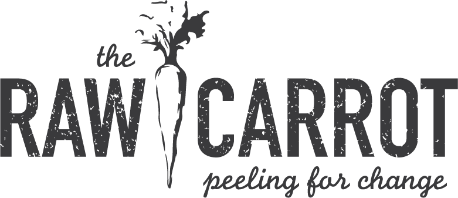 The Raw Carrot Soup EnterpriseOperations & Revenue Generation Development (part-time)Position: Contract, Part Time (2-3 days/week): (flexible schedule Monday – Friday, possibly some weekend/evening events) with potential to grow into a larger role.Location: Paris, Ontario (on-site 2 days/week with flexibility for work from home)BackgroundAs a multi-site “social franchise” The Raw Carrot Soup Enterprise has been growing steadily and is seeking to strengthen and expand its business operations. We are looking for a mission-focused, strategic, and process-minded leader with experience scaling an organization to drive the operational, business development and sales growth of the Raw Carrot. The Director of Operations must be a leader who is able to deliver measurable, cost-effective results to make our vision of supportive employment, community, and dignity in Ontario a reality. ResponsibilitiesReporting to the ED of The Raw Carrot, the Director of Operations will have the following responsibilities:OperationsLead the organizational and financial strategy of The Raw CarrotDevelop budgetsWork with ED on operationalizing new site development Revenue Generation / Business Development/ SalesEvaluate “social franchise” business model and continuously develop for organizational growth Increase key impact measurements and develop KPIsAnalyse ROI on sales and marketing activities & projects Sales/marketing development & diversification initiativesOther duties, as assignedKey QualificationsAs a prerequisite, the successful candidate must believe in the core values of The Raw Carrot and be driven by the mission. The candidate should demonstrate a passion for breaking new ground to lead social change. The successful candidate will most likely have had management experience with a for-profit organization. Additionally:Results-proven track record of exceeding goals and a bottom-line orientation; evidence of the ability to consistently make good decisions through a combination of analysis, wisdom, experience, and judgment; high level of business acumen including successful P&L management; the ability to balance the delivery of programs against the realities of a budget; and problem solving, project management, and creative resourcefulnessStrategic Vision and Agility - ability to think strategically, anticipate future consequences and trends, and incorporate them into the organizational planAction Oriented—enjoys working hard and looks for challenges; able to act and react as necessary, even if limited information is available; not afraid to take charge of a situation; can overcome resistance to leadership and take unpopular stands when necessaryGeneral Management—thorough understanding of finance, systems, and HR; broad experience with the full range of business functions and systems, including strategic development and planning, budgeting, business analysis, finance, information systems, human resources, and marketingAn outward Christian faith and active involvement in a church (reference required)Computer literacy – proficiency in word processing, excel and internet useAccess to a car for travel Solid educational background—undergraduate degree required; MBA or similar advanced degree would be an assetSalary$25-30/hr (commensurate with experience/skills/education) & cell stipendAs a condition of employment, the successful applicant must complete a Vulnerable Sector Screening Police Reference Check. The Raw Carrot would like to thank all applicants for their interest; however, only those selected for an interview will be contacted. To apply, please prepare your resume and cover letter and fill out the following form:First & last name & Email address Please attach or provide us with a link to your resume (via google drive, drop box or other) Please attach or provide us with a link to your cover letter (via google drive, drop box or other)Tell us a little about your faith journeyWhat skills and experience do you bring to this position? Why are you the perfect fit to work with The Raw Carrot Soup Enterprise?